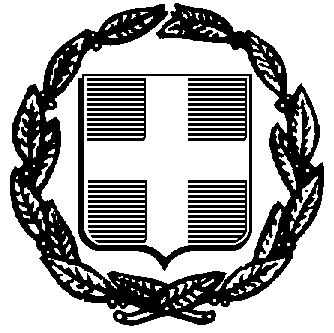 ΕΛΛΗΝΙΚΗ ΔΗΜΟΚΡΑΤΙΑ                                                          ΕΡΓΑΣΙΑ : Παροχή υπηρεσιών       Δ Η Μ Ο Σ    Χ Ι Ο Υ                                                                                        τεχνικού ασφαλείας ΤΜΗΜΑ ΠΡΟΜΗΘΕΙΩΝΜΕΛΕΤΗΠαροχή υπηρεσιών τεχνικού ασφαλείας
CPV 71317210-8 (Υπηρεσίες παροχής συμβουλών σε Θέματα ασφάλειας ) 
ΠΕΡΙΕΧΟΜΕΝΑ1. Τεχνική περιγραφή2. Ενδεικτικός Προϋπολογισμός3. Συγγραφή υποχρεώσεωνΕΛΛΗΝΙΚΗ ΔΗΜΟΚΡΑΤΙΑ                                                            ΕΡΓΑΣΙΑ : Παροχή υπηρεσιών       Δ Η Μ Ο Σ    Χ Ι Ο Υ                                                                                                   τεχνικού ασφαλείας ΤΜΗΜΑ ΠΡΟΜΗΘΕΙΩΝΤεχνική Περιγραφή    Αντικείμενο της παρούσας είναι η ανάθεση της παροχής υπηρεσιών τεχνικού ασφαλείας για το προσωπικό του Δήμου Χίου για χρονικό διάστημα ενός έτους  σύμφωνα με τα παρακάτω αναφερόμενα.Υποχρεώσεις Τεχνικού Ασφαλείας1. Συμβουλευτικές ∆ράσεις1. Ο Τεχνικός Ασφαλείας θα αναφέρεται στη διεύθυνση της επιχείρησης και θα παρέχει υποδείξεις και συμβουλές, γραπτά ή προφορικά, σε θέµατα σχετικά µε την ασφάλεια της εργασίας καθώς και την πρόληψη των εργατικών ατυχηµάτων. Τις γραπτές υποδείξεις ο Τεχνικός ασφαλείας καταχωρεί σε ειδικό βιβλίο της επιχείρησης, (βιβλίο γραπτών υποδείξεων του τεχνικού ασφαλείας). Ο εργοδότης έχει υποχρέωση να λαµβάνει γνώση ενυπογράφως των υποδείξεων που καταχωρούνται σ’ αυτό το βιβλίο.2. Ειδικότερα ο Τεχνικός Ασφαλείας:Συμβουλεύει σε θέµατα οργάνωσης και προγραμματισμού εργασίας του προσωπικού, εισαγωγής και προμήθειας µέσων και εξοπλισμού εργασίας, επιλογής και ελέγχου της αποτελεσματικότητας των µέσων ατοµικής προστασίας, διαμόρφωσης και διευθέτησης των θέσεων και του περιβάλλοντος εργασίας και γενικά οργάνωσης της δραστηριότητας. Ελέγχει την ασφάλεια των εγκαταστάσεων, των τεχνικών µέσων, των παραγωγικών δραστηριοτήτων και μεθόδων εργασίας πριν από την εφαρμογή τους. Επιβλέπει την εφαρμογή των µέτρων υγιεινής και ασφάλειας της εργασίας και πρόληψης των ατυχηµάτων, ενηµερώνοντας σχετικά τη διεύθυνση της επιχείρησης. 2. Επίβλεψη Συνθηκών Εργασίας1. Για την επίβλεψη των συνθηκών εργασίας ο Τεχνικός ασφαλείας: Επιθεωρεί τακτικά τις θέσεις εργασίας, να αναφέρει στη ∆ιοίκηση οποιαδήποτε παράλειψη των µέτρων υγιεινής και ασφάλειας, προτείνει µέτρα αντιµετώπισής της επιβλέποντας την εφαρμογή τους. Επιβλέπει την ορθή χρήση των ατοµικών µέσων προστασίας, εφόσον απαιτούνται, ερευνά τα αίτια των εργατικών ατυχηµάτων, αναλύει και αξιολογεί τα αποτελέσµατα των ερευνών του και προτείνει µέτρα για την αποτροπή παρόµοιων ατυχηµάτων. 2. Για τη βελτίωση των συνθηκών εργασίας στην επιχείρηση ο Τεχνικός ασφαλείας: Μεριµνά ώστε οι εργαζόµενοι στην επιχείρηση να τηρούν τους κανόνες υγιεινής και ασφάλειας της εργασίας, τους ενηµερώνει και τους καθοδηγεί για την αποτροπή του επαγγελµατικού κινδύνου που συνεπάγεται η εργασία τους, Συµβάλει στην κατάρτιση και εφαρµογή προγραµµάτων εκπαίδευσης των εργαζοµένων σε θέµατα υγιεινής και ασφάλειας της εργασίας.3. Ο Τεχνικός Ασφαλείας έχει υποχρέωση να τηρεί το επιχειρησιακό απόρρητο. 3. Πρόγραµµα εργασίαςΈναρξη και τήρηση βιβλίων για την Ασφάλεια & Υγεία των Εργαζοµένων (Ν.1586/85, Π.∆. 17/96) αναφέρονται στην υποχρέωση της επιχείρησης να τηρεί τα εξής βιβλία: Βιβλίο γραπτών υποδείξεων του Τεχνικού ασφαλείας. Το βιβλίο σελιδοµετρείται και θεωρείται από την Επιθεώρηση εργασίας. Ο νόµιµος εκπρόσωπος του εργοδότη λαµβάνει γνώση ενυπογράφως των υποδείξεων του Τεχνικού Ασφαλείας. Βιβλίο καταγραφής εργατικών ατυχηµάτων. Σ’ αυτό καταχωρούνται τα αίτια και η περιγραφή του ατυχήµατος. Το βιβλίο πρέπει να είναι στη διάθεση των αρµοδίων αρχών που ερευνούν το ατύχηµα. Τα όποια µέτρα λαµβάνονται για να αποφευχθεί η επανάληψη του ατυχήµατος στο μέλλον καταχωρούνται στο προαναφερθέν βιβλίο γραπτών υποδείξεων. 1. Έλεγχος επάρκειας των µέτρων ατοµικής προστασίας. 2. Εφαρµογή συστήµατος περιοδικού ελέγχου των συνθηκών ασφαλείας εργασίας και ενηµέρωσης της ∆ιοίκησης της επιχείρησης. 3. Σύνταξη και υποβολή στην επιχείρηση εκθέσεων όποτε αυτό ζητείται. 4. Σύνταξη οδηγιών για την ασφαλή εργασία του προσωπικού. Ο Τεχνικός ασφαλείας θα επισκέπτεται τους εργαζοµένους του ∆ήµου στους χώρους εργασίας πως αυτοί θα έχουν προσδιοριστεί συµπληρώνοντας σε ετήσια βάση την ελάχιστη παρουσία που επιβάλει ο Νόµος. Το ∆ιοικητικό Προσωπικό του ∆ήµου ανήκει στη Γ κατηγορία επικινδυνότητας του άρθρου 10 του Ν.3850/2010 και οι ετήσιες ώρες του Τ.Α. ανέρχονται για κάθε εργαζόµενο σε 0,4 (Άρθρο 21 παρ.2 περ.8 Ν.3850/2010) και το εργατοτεχνικό προσωπικό και οι εργαζόµενοι στη Καθαριότητα στη Β κατηγορία του ιδίου άρθρου του ιδίου Νόµου και οι ετήσιες ώρες του Τ.Α. ανέρχονται για κάθε εργαζόµενο σε 2,5 (Άρθρο 21 παρ.2 περ.8 Ν.3850/2010). Η άσκηση των καθηκόντων του τεχνικού ασφαλείας θα γίνεται στους χώρους όπου εργάζονται οι υπάλληλοι του Δήμου Χίου. Η παροχή υπηρεσιών του τεχνικού ασφαλείας, θα γίνει σύμφωνα με όσα ορίζονται : 1. Τις διατάξεις του Ν. 1568/85 (ΦΕΚ 177/18-10-1985, τ. Α΄) περί «Υγιεινής και ασφάλειας των εργαζομένων» όπως τροποποιήθηκε από τον Ν. 3850/102.  Το Π.Δ. 294/1988 (ΦΕΚ 138/21-6-1988, τ. Α΄)3.  Την ΚΥΑ 88555/3293/30-9-1988, τ.Β΄) η οποία κυρώθηκε με το Ν. 1836/89 (ΦΕΚ 79/14-3-1989        τ. Α΄)4.  Το Π.Δ. 17/1996 (ΦΕΚ 11/18-1-1996, τ. Α΄)5.  Τις διατάξεις του άρθρου 6 του Ν.2527/19976.  Το Π.Δ. 95/1999 (ΦΕΚ 102/26-5-1999 τ. Α΄)7.  Το Π.Δ. 159/1999 (ΦΕΚ 157/3-8-1999, τ. Α΄)8.  Τις διατάξεις του Ν. 3144/03 (ΦΕΚ 111/03 τ.Α’)9.  Τις διατάξεις του Ν.4412/16                                                                                                                               Χίος,     31 /1 /2019       Η Αναπληρώτρια Διευθύντρια 		   	                     Ο συντάξας               Οικονομικών Υπηρεσιών                                 					                               Γιάννης Χαμέτης                                                                                                                     Τμ. Αποθήκης & Προμηθειών                                                                                                                   Γκανάπη ΜαρίαΕΛΛΗΝΙΚΗ ΔΗΜΟΚΡΑΤΙΑ                                                           ΕΡΓΑΣΙΑ : Παροχή υπηρεσιών       Δ Η Μ Ο Σ    Χ Ι Ο Υ                                                                                        τεχνικού ασφαλείας ΤΜΗΜΑ ΠΡΟΜΗΘΕΙΩΝ   Ενδεικτικός ΠροϋπολογισμόςΗ αναφερόμενη τιμή διαμορφώθηκε μετά από έρευνα της υπηρεσίας στις τρέχουσες τιμές σε αντίστοιχου είδους υπηρεσίες.                                                                                                                                Χίος,       31  /1  /2019                 ΘΕΩΡΗΘΗΚΕΗ Αναπληρώτρια Διευθύντρια 					    Ο συντάξας        Οικονομικών Υπηρεσιών                                                                   								Γιάννης Χαμέτης           Γκανάπη Μαρία                                                                              Τμ. Αποθήκης & ΠρομηθειώνΕΛΛΗΝΙΚΗ ΔΗΜΟΚΡΑΤΙΑ                                                            ΕΡΓΑΣΙΑ : Παροχή υπηρεσιών       Δ Η Μ Ο Σ    Χ Ι Ο Υ                                                                                         τεχνικού ασφαλείας ΤΜΗΜΑ ΠΡΟΜΗΘΕΙΩΝΣυγγραφή υποχρεώσεωνΣ Υ Γ Γ Ρ Α Φ Η Υ Π Ο Χ Ρ Ε Ω Σ Ε Ω ΝΆρθρο 1ο : Αντικείμενο συγγραφήςΗ παρούσα μελέτη αφορά την ανάθεση της παροχής υπηρεσιών τεχνικού ασφαλείας στο Δήμο Χίου.Άρθρο 2ο : Ισχύουσες διατάξειςΗ ανάθεση της εργασίας θα γίνει σύμφωνα με τις διατάξεις:Του Ν.4412/2016του άρθρου 209 του Ν. 3463/06, όπως τροποποιήθηκε και ισχύειτην παρ 13 του άρθρου 20 του Ν. 3731/08Όσον αφορά την άσκηση καθηκόντων τεχνικού ασφαλείας έχουν εφαρμογή όσα ορίζονται:1.  Τις διατάξεις του Ν. 1568/85 (ΦΕΚ 177/18-10-1985, τ. Α΄) περί «Υγιεινής και ασφάλειας των εργαζομένων» όπως τροποποιήθηκε από τον Ν. 3850/10.2.  Το Π.Δ. 294/1988 (ΦΕΚ 138/21-6-1988, τ. Α΄)3. την ΚΥΑ 88555/3293/30-9-1988, τ. Β΄) η οποία κυρώθηκε με το Ν. 1836/89 (ΦΕΚ 79/14-3-1989        τ. Α΄)4.  Το Π.Δ. 17/1996 (ΦΕΚ 11/18-1-1996, τ. Α΄)6.  Το Π.Δ. 95/1999 (ΦΕΚ 102/26-5-1999 τ. Α΄)7.  Το Π.Δ. 159/1999 (ΦΕΚ 157/3-8-1999, τ. Α΄)8.  Τις διατάξεις του   άρθρου 9 του Ν. 3144/03 (ΦΕΚ 111/03 τ.Α’) «Κοινωνικός διάλογος για την προώθηση της απασχόλησης και την κοινωνική προστασία….»Άρθρο 3ο : Συμβατικά στοιχείαΤα συμβατικά στοιχεία κατά σειρά ισχύος είναι:α. Τεχνική περιγραφή – μελέτηβ. Η συγγραφή υποχρεώσεωνγ. Προϋπολογισμός μελέτηςΆρθρο 4ο : Χρόνος εκτέλεσης εργασίαςΟ χρόνος απασχόλησης της παροχής υπηρεσιών τεχνικού ασφαλείας, θα είναι για διάστημα δώδεκα (12) μηνών. Η συχνότητα των επισκέψεων και το ωρολόγιο πρόγραμμα θα καταρτιστούν με την υπογραφή της σύμβασης και θα υποβληθούν για θεώρηση στην αρμόδια υπηρεσία (Τμήμα Τεχνικής και Υγειονομικής Επιθεώρησης Χίου).Άρθρο 5ο : Υποχρεώσεις του εντολοδόχουΣτις αρμοδιότητες του τεχνικού ασφαλείας, βάσει του Ν. 1568/85 όπως τροποποιήθηκε από τον Ν. 3850/10 και σχετικής με αυτούς νομοθεσίας, περιλαμβάνονται τα παρακάτω αναφερόμενα :1. Ο τεχνικός ασφάλειας παρέχει στον εργοδότη υποδείξεις και συμβουλές , γραπτά ή προφορικά, σε θέματα σχετικά με την υγιεινή και ασφάλεια της εργασίας και την πρόληψη των εργατικών ατυχημάτων. Τις γραπτές υποδείξεις, ο τεχνικός ασφάλειας καταχωρεί σε ειδικό βιβλίο της επιχείρησης, το οποίο σελιδομετρείται και θεωρείται από την επιθεώρηση εργασίας. Ο εργοδότης έχει υποχρέωση να λαμβάνει γνώση ενυπογράφως, των υποδείξεων που καταχωρούνται σ' αυτό το βιβλίο.2. Ειδικότερα ο τεχνικός ασφάλειας:α) Συμβουλεύει σε θέματα σχεδιασμού, προγραμματισμού, κατασκευής και συντήρησης των εγκαταστάσεων, εισαγωγής νέων παραγωγικών διαδικασιών, προμήθειας μέσων και εξοπλισμού, επιλογής και ελέγχου της αποτελεσματικότητας των ατομικών μέσων προστασίας καθώς και διαμόρφωσης και διευθέτησης των θέσεων και του περιβάλλοντος εργασίας και γενικά οργάνωσης της παραγωγικής διαδικασίας.β) Ελέγχει την ασφάλεια των εγκαταστάσεων και των τεχνικών μέσων, πριν από τη λειτουργία τους, καθώς και των παραγωγικών διαδικασιών και μεθόδων εργασίας πριν από την εφαρμογή τους και επιβλέπει την εφαρμογή των μέτρων υγιεινής και ασφάλειας της εργασίας και πρόληψης των ατυχημάτων, ενημερώνοντας σχετικά τους αρμόδιους προϊσταμένους των τμημάτων ή τη διεύθυνση της επιχείρησης.3. Για την επίβλεψη των συνθηκών εργασίας ο τεχνικός ασφάλειας έχει υποχρέωση:α) να επιθεωρεί τακτικά τις θέσεις εργασίας από πλευράς υγιεινής και ασφάλειας της εργασίας, να αναφέρει στον εργοδότη οποιαδήποτε παράλειψη των μέτρων υγιεινής και ασφάλειας, να προτείνει μέτρα αντιμετώπισης της και να επιβλέπει την εφαρμογή τους, β) να επιβλέπει την ορθή χρήση των ατομικών μέσων προστασίας, γ) να ερευνά τα αίτια των εργατικών ατυχημάτων, να αναλύει και αξιολογεί τα αποτελέσματα των ερευνών του και να προτείνει μέτρα για την αποτροπή παρόμοιων ατυχημάτων, δ) να εποπτεύει την εκτέλεση ασκήσεων πυρασφάλειας και συναγερμού για τη διαπίστωση ετοιμότητας προς αντιμετώπιση ατυχημάτων.4. Για τη βελτίωση των συνθηκών εργασίας στην επιχείρηση ο τεχνικός ασφάλειας έχει υποχρέωση:α) μεριμνά ώστε οι εργαζόμενοι στην επιχείρηση να τηρούν τους κανόνες υγιεινής και ασφάλειας της εργασίας και να τους ενημερώνει και καθοδηγεί για την αποτροπή του επαγγελματικού κινδύνου που συνεπάγεται η εργασία τους, β) να συμμετέχει στην κατάρτιση και εφαρμογή των προγραμμάτων εκπαίδευσης των εργαζομένων σε θέματα υγιεινής και ασφάλειας της εργασίας 3. Η άσκηση του έργου του τεχνικού ασφάλειας δεν αποκλείει την ανάθεση σ' αυτόν από τον εργοδότη και άλλων καθηκόντων , πέρα από το ελάχιστο όριο ωρών απασχόλησης του ως τεχνικού ασφάλειας .5. Ο τεχνικός ασφάλειας έχει, κατά την άσκηση του έργου του ηθική ανεξαρτησία απέναντι στον εργοδότη και στους εργαζομένους. Τυχόν διαφωνία του με τον εργοδότη, για θέματα της αρμοδιότητός του, δεν μπορεί να αποτελέσει λόγο καταγγελίας της σύμβασής του. Σε κάθε περίπτωση η απόλυση του τεχνικού ασφάλειας πρέπει να είναι αιτιολογημένη.6. Ο τεχνικός ασφάλειας έχει υποχρέωση να τηρεί το επιχειρησιακό απόρρητο.7. Συνεργασία τεχνικού ασφάλειας και γιατρού εργασίας:α. Ο τεχνικός ασφάλειας και ο γιατρός εργασίας υποχρεούνται, κατά την εκτέλεση του έργου τους, να συνεργάζονται, πραγματοποιώντας κοινούς ελέγχους των χωρών εργασίας.β. Ο τεχνικός ασφάλειας και ο γιατρός εργασίας οφείλουν, κατά την εκτέλεση των καθηκόντων τους, να συνεργάζονται με την Επιτροπή Υγείας και Ασφάλειας των Εργαζομένων (Ε.Υ.Α.Ε.) ή τον αντιπρόσωπο των εργαζομένων.γ. Ο τεχνικός ασφάλειας και ο γιατρός εργασίας οφείλουν να ενημερώνουν την Επιτροπή Υγείας και Ασφάλειας των Εργαζομένων (Ε.Υ.Α.Ε.) ή τον αντιπρόσωπο για κάθε σημαντικό ζήτημα υγιεινής και ασφάλειας της εργασίας στην επιχείρηση και να τους παρέχουν συμβουλές σε θέματα υγιεινής και ασφάλειας της εργασίας.Άρθρο 6ο : Υποχρεώσεις του εντολέαΟ εντολέας οφείλει να εξοφλήσει τις οφειλές του προς τον εντολέα εντός ενενήντα (90) ημερών από την ημερομηνία έκδοσης τους. Σε περίπτωση παρέλευσης του παραπάνω χρονικού διαστήματος οι οφειλές του, θα θεωρούνται ληξιπρόθεσμες και απαιτητές, επιβαρυνόμενες με τόκο με νόμιμο επιτόκιο υπερημερίας υπολογιζόμενου από την ημερομηνία που οι οφειλές κατέστησαν ληξιπρόθεσμες και αφού προσκομιστούν στο Δήμο από τον εντολοδόχο τα νόμιμα παραστατικά (απόδειξη ή δελτίο παροχής υπηρεσιών κλπ)Άρθρο 7ο : Ανωτέρα βίαΩς ανωτέρα βία θεωρείται κάθε απρόβλεπτο και τυχαίο γεγονός που είναι αδύνατο να προβλεφθεί έστω και εάν για την πρόβλεψη και αποτροπή της επέλευσης του καταβλήθηκε υπερβολική επιμέλεια και επιδείχθηκε η ανάλογη σύνεση. Ενδεικτικά γεγονότα ανωτέρας βίας είναι: εξαιρετικά και απρόβλεπτα φυσικά γεγονότα, πυρκαγιά που οφείλεται σε φυσικό γεγονός ή σε περιστάσεις για τις οποίες ο εντολοδόχος ή ο εντολέας είναι ανυπαίτιοι, αιφνιδιαστική απεργία προσωπικού, πόλεμος, ατύχημα, αιφνίδια ασθένεια του προσωπικού του εντολοδόχου κ.α. στην περίπτωση κατά την οποία υπάρξει λόγος ανωτέρας βίας ο εντολοδόχος οφείλει να ειδοποιήσει αμελλητί τον εντολέα και να καταβάλει κάθε δυνατή προσπάθεια σε συνεργασία με το άλλο μέρος για να υπερβεί τις συνέπειες και τα προβλήματα που ανέκυψαν λόγω της ανωτέρας βίας. Ο όρος περί ανωτέρας βίας εφαρμόζεται ανάλογα και για τον εντολέα προσαρμοζόμενος ανάλογα.Άρθρο 8ο : Αναθεώρηση τιμώνΗ αμοιβή δεν υπόκειται σε καμία αναθεώρηση για οποιοδήποτε λόγο και αιτία και παραμένει σταθερή και αμετάβλητη καθ’ όλη την διάρκεια ισχύος της εντολής. Στο ποσό της αμοιβής συμπεριλαμβάνονται οι βαρύνοντες τον εντολοδόχο φόροι και βάρη.Άρθρο 9ο : Τρόπος πληρωμήςΗ αμοιβή δύναται να καταβληθεί συνολικά με τη λήξη της σύμβασης είτε τμηματικά ανά μήνα ανάλογα με την πρόοδο της παροχής υπηρεσιών και αφού προσκομιστούν στο Δήμο από τον εντολοδόχο τα νόμιμα παραστατικά (Απόδειξη ή δελτίο παροχής υπηρεσιών κλπ).Στο ποσό της αμοιβής συμπεριλαμβάνονται οι βαρύνοντες τον εντολοδόχο φόροι και βάρη.Η ανωτέρω δαπάνη θα βαρύνει την πίστωση ΚΑ 00-6117.001 του προϋπολογισμού έτους 2018.Άρθρο 10ο : Φόροι, τέλη, κρατήσειςΟ εντολοδόχος σύμφωνα με τις ισχύουσες διατάξεις βαρύνεται με όλους ανεξαιρέτως τους φόρους, τέλη, δασμούς και εισφορές υπέρ του δημοσίου, δήμων και κοινοτήτων ή τρίτων που ισχύουν σύμφωνα με την κείμενη νομοθεσία.Άρθρο 11ο : Επίλυση διαφορώνΟι διαφορές που θα εμφανισθούν κατά την εφαρμογή της σύμβασης, επιλύονται σύμφωνα με τις ισχύουσες διατάξεις.                                                                                                                                Χίος,    31 /1/2019                 ΘΕΩΡΗΘΗΚΕΗ Αναπληρώτρια Διευθύντρια 					    Ο συντάξας        Οικονομικών Υπηρεσιών                                                                   								Γιάννης Χαμέτης           Γκανάπη Μαρία                                                                              Τμ. Αποθήκης & ΠρομηθειώνΑ/ΑΚΑΤΗΓΟΡΙΑ ΠΡΟΣΩΠΙΚΟΥΚΑΤΗΓΟΡΙΑΕΙΔΙΚΟΤΗΤΑΣΚΑΤΗΓΟΡΙΑ(βάσει τουΠ.Δ.294/1988)ΣΥΝΟΛΟΕΡΓΑΖΟ-ΜΕΝΩΝΧΡΟΝΟΣΑΠΑΣΧΟ-ΛΗΣΗΣ(ΣΕΜΗΝΕΣ)ΩΡΕΣΕΡΓΑΣΙΑΣΓΙΑΤΡΟΥ /ΕΤΟΣ /ΕΡΓΑΖΟΜΕΝΟΣΥΝΟΛΟΩΡΩΝ1ΜόνιμοιΔιοικητικό προσωπικόΓ167 άτομα120,4066,802ΜόνιμοιΕργατοτεχνικό προσωπικόΒ118  άτομα122,50295,003Ορισμένου χρόνου καθαριότηταςΕργατοτεχνικό προσωπικόΒ60 άτομα102,50125,004.Ορισμένου χρόνου καθαριότηταςΕργατοτεχνικό προσωπικόB90 άτομα 42,5075,005.Ορισμένου χρόνου (λοιπών υπηρεσιών) Εργατοτεχνικό προσωπικόΒ27 άτομα 42,503,606.Ορισμένου χρόνου (λοιπών υπηρεσιών) Εργατοτεχνικό προσωπικόΒ7 άτομα 102,5035,427.Ορισμένου χρόνου καθαριότηταςΕργατοτεχνικό προσωπικόB45άτομα 82,5075,008.Ορισμένου χρόνου Διοικητικό προσωπικό Γ26 άτομα 100,408,679.Ορισμένου χρόνου Διοικητικό προσωπικό Γ17 άτομα 40,402,2610.Ορισμένου χρόνου (πυρασφάλεια )Εργατοτεχνικό προσωπικόΒ20 άτομα 32,5012,5011.Ορισμένου χρόνο(ναυαγοσώστες) Εργατοτεχνικό προσωπικό Β10 άτομα 4 2,508,33ΣΥΝΟΛΟ587 άτομα707,58Α/ΑΠΕΡΙΓΡΑΦΗΜΟΝΑΔΑ ΜΕΤΡΗΣΗΣΠΟΣΟΤΗΤΑΤΙΜΗ ΜΟΝ.ΔΑΠΑΝΗ1Παροχή υπηρεσιών τεχνικού ασφαλείαςώρα707 ώρες 8,00 ευρώ/ώρα5.656,00 €Σύνολο καθαρής αξίαςΣύνολο καθαρής αξίας5.656,00 €ΦΠΑ 17%ΦΠΑ 17%961,52 €Γενικό Σύνολο ΔαπάνηςΓενικό Σύνολο Δαπάνης6.617,52 €